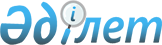 О корректировке показателей республиканского бюджета на 2021 год, увеличении годовых плановых назначений соответствующих бюджетных программ за счет остатков бюджетных средств 2020 года и использовании (доиспользовании) в 2021 году неиспользованных (недоиспользованных) сумм целевых трансфертов на развитие, выделенных из республиканского бюджета в 2020 году, и внесении изменений и дополнений в постановление Правительства Республики Казахстан от 10 декабря 2020 года № 840 "О реализации Закона Республики Казахстан "О республиканском бюджете на 2021 – 2023 годы"Постановление Правительства Республики Казахстан от 23 февраля 2021 года № 84
      Примечание ИЗПИ!
Вводится в действие с 01.01.2021.
      В соответствии с пунктом 5 статьи 44, со статьями 41, 104 и 111 Бюджетного кодекса Республики Казахстан от 4 декабря 2008 года Правительство Республики Казахстан ПОСТАНОВЛЯЕТ:
      1. Осуществить корректировку показателей республиканского бюджета на 2021 год согласно приложению 1 к настоящему постановлению.
      2. Увеличить годовые плановые назначения соответствующих бюджетных программ за счет остатков бюджетных средств республиканского бюджета 2020 года согласно приложению 2 к настоящему постановлению.
      3. Внести в постановление Правительства Республики Казахстан от 10 декабря 2020 года № 840 "О реализации Закона Республики Казахстан "О республиканском бюджете на 2021 – 2023 годы" следующие изменения и дополнения:
      пункт 1 изложить в следующей редакции:
      "1. Принять к исполнению республиканский бюджет на 2021 – 2023 годы, в том числе на 2021 год в следующих объемах:
      1) доходы – 11 276 999 610 тысяч тенге, в том числе по:
      налоговым поступлениям – 6 635 629 335 тысяч тенге;
      неналоговым поступлениям – 286 359 317 тысяч тенге;
      поступлениям от продажи основного капитала – 3 585 654 тысячи тенге;
      поступлениям трансфертов – 4 351 425 304 тысячи тенге;
      2) затраты – 13 763 540 285 тысяч тенге;
      3) чистое бюджетное кредитование – 107 870 996 тысяч тенге, в том числе:
      бюджетные кредиты – 276 469 394 тысячи тенге;
      погашение бюджетных кредитов – 168 598 398 тысяч тенге;
      4) сальдо по операциям с финансовыми активами – 16 258 898 тысяч тенге, в том числе:
      приобретение финансовых активов – 16 258 898 тысяч тенге;
      5) дефицит бюджета – -2 610 670 569 тысяч тенге или 3,4 процента к валовому внутреннему продукту страны;
      6) ненефтяной дефицит бюджета – -6 963 843 861 тысяча тенге или 9,1 процента к валовому внутреннему продукту страны;
      7) финансирование дефицита бюджета – 2 610 670 569 тысяч тенге.";
      в приложении 1 к указанному постановлению:
      строки:
      "
      "
      изложить в следующей редакции:
      "
      ";
      строки:
      "
      "
      изложить в следующей редакции:
      "
      ";
      после строки:
      "
      "
      дополнить строками следующего содержания:
      "
      ";
      строки:
      "
      "
      изложить в следующей редакции:
      "
      ";
      строки:
      "
      "
      изложить в следующей редакции:
      "
      ";
      строки:
      "
      "
      изложить в следующей редакции:
      "
      ";
      приложение 53 к указанному постановлению:
      дополнить строкой, порядковый номер 22-1, следующего содержания:
      "
      ";
      дополнить строками, порядковые номера 113-1, 113-2, 113-3 и 113-4, следующего содержания:
      "
      ";
      дополнить приложением 2-1 согласно приложению 3 к настоящему постановлению;
      приложение 50 к указанному постановлению изложить в новой редакции согласно приложению 4 к настоящему постановлению.
      4. Местным исполнительным органам в 2021 финансовом году использовать (доиспользовать) неиспользованные (недоиспользованные) суммы целевых трансфертов на развитие, выделенных из республиканского бюджета в 2020 году, с соблюдением их целевого назначения за счет остатков бюджетных средств местных бюджетов на начало финансового года на сумму неоплаченной части зарегистрированных обязательств прошедшего финансового года согласно приложению 5 к настоящему постановлению.
      5. Настоящее постановление вводится в действие с 1 января 2021 года. Корректировка показателей республиканского бюджета на 2021 год
      тыс. тенге
      _____________________ Увеличение годового планового назначения соответствующей бюджетной программы за счет остатков бюджетных средств республиканского бюджета 2020 года
      тыс. тенге Распределение сумм целевых текущих трансфертов областным бюджетам, бюджетам городов республиканского значения, столицы на повышение должностных окладов сотрудников органов внутренних дел Распределение сумм резерва Правительства Республики Казахстан Об использовании (доиспользовании) в 2021 году неиспользованных (недоиспользованных) сумм целевых трансфертов на развитие, выделенных из республиканского бюджета в 2020 году
					© 2012. РГП на ПХВ «Институт законодательства и правовой информации Республики Казахстан» Министерства юстиции Республики Казахстан
				
Всего:
857 607 905
300 419 388
147 539 342
I. Республиканские бюджетные инвестиционные проекты
333 171 870
142 086 568
96 739 641
Всего:
864 943 110
300 419 388
147 539 342
I. Республиканские бюджетные инвестиционные проекты
340 507 075
142 086 568
96 739 641
3
Общественный порядок, безопасность, правовая, судебная, уголовно-исполнительная деятельность
5 181 358
5 912 202
3 364 165
201
Министерство внутренних дел Республики Казахстан
2 476 193
1 500 000
076
Охрана общественного порядка и обеспечение общественной безопасности
2 476 193
1 500 000
3
Общественный порядок, безопасность, правовая, судебная, уголовно-исполнительная деятельность
10 716 563
5 912 202
3 364 165
201
Министерство внутренних дел Республики Казахстан
5 616 728
1 500 000
076
Охрана общественного порядка и обеспечение общественной безопасности
5 616 728
1 500 000
Строительство и создание объектов (комплексов) войнской части 3656 Национальной гвардии Республики Казахстан в г. Астана (авиационная база)
2 476 193
1 500 000
125
Развитие информационных систем Министерства внутренних дел Республики Казахстан
3 140 535
в том числе инвестиционные проекты:
Прочие
3 140 535
Автоматизированная информационная система "Биометрическая идентификация личности"
3 140 535
221
Министерство юстиции Республики Казахстан
1 940 832
061
Строительство объектов судебной экспертизы
1 940 832
в том числе инвестиционные проекты:
город Нур-Султан
1 940 832
Здания Института судебной экспертизы на 150 сотрудников по адресу: город Нур-Султан, район Алматы, район пересечения улиц А431 и № 226 (проектные наименования), севернее трассы Астана-Караганда
1 940 832
501
Верховный Суд Республики Казахстан
1 064 560
001
Обеспечение судебными органами судебной защиты прав, свобод и законных интересов граждан и организаций
1 064 560
112
Строительство объектов органов судебной системы
1 064 560
501
Верховный Суд Республики Казахстан
1 518 398
001
Обеспечение судебными органами судебной защиты прав, свобод и законных интересов граждан и организаций
1 518 398
112
Строительство объектов органов судебной системы
1 518 398
Карагандинская область
336 609
РП "Строительство здания Сатпаевского городского суда. Корректировка"
336 609
Туркестанская область
126 064
Строительство 2-этажного здания Арысского районного суда в г.Арыс, мкр."Коктем-2", участок 090, Арысского района, ЮКО
126 064
Карагандинская область
671 407
РП "Строительство здания Сатпаевского городского суда. Корректировка"
671 407
Туркестанская область
245 104
Строительство 2-этажного здания Арысского районного суда в г.Арысь, мкр."Коктем-2", участок 090, Арысский район, ЮКО
245 104
12
Транспорт и коммуникации
148 433 963
48 400 732
61 821 027
223
Министерство цифрового развития, инноваций и аэрокосмической промышленности Республики Казахстан
26 160 549
35 855 974
58 082 236
009
Создание и ввод в эксплуатацию космической системы связи "KazSat-2R"
3 000 000
15 000 000
13 000 000
в том числе инвестиционные проекты:
Прочие
3 000 000
15 000 000
13 000 000
Cоздание и ввод в эксплуатацию космической системы связи "KazSat-2R"
3 000 000
15 000 000
13 000 000
12
Транспорт и коммуникации
150 233 963
48 400 732
61 821 027
223
Министерство цифрового развития, инноваций и аэрокосмической промышленности Республики Казахстан
27 960 549
35 855 974
58 082 236
009
Создание и ввод в эксплуатацию космической системы связи "KazSat-2R"
4 800 000
15 000 000
13 000 000
в том числе инвестиционные проекты:
Прочие
4 800 000
15 000 000
13 000 000
Cоздание и ввод в эксплуатацию космической системы связи "KazSat-2R"
4 800 000
15 000 000
13 000 000
22-1
Обеспечение деятельности Национального ресурсного центра по социальной работе 
Методологическая поддержка по повышению квалификации специалистов местных органов и центров занятости по вопросам социальной защиты населения и занятости
Министерство труда и социальной защиты населения Республики Казахстан
АО "Центр развития трудовых ресурсов"
068 "Реализация мероприятий в рамках Государственной программы развития продуктивной занятости и массового предпринимательства на 2017 – 2021 годы "Еңбек"

101 "Проведение текущих мероприятий в рамках реализации Государственной программы развития продуктивной занятости и массового предпринимательства на 2017 – 2021 годы "Еңбек"
34 928
113-1
Проведение исследований по совершенствованию системы государственного аудита и финансового контроля
Исследование актуальных вопросов, направленных на совершенствование методов выявления и профилактики финансовых нарушений в целях эффективного осуществления государственного аудита и финансового контроля
Счетный комитет по контролю за исполнением республиканского бюджета
ТОО "Центр исследований, анализа и оценки эффективности"
007 "Совершенствование системы государственного аудита и финансового контроля"

101 "Исследования в сфере государственного аудита и финансового контроля"
137 420
113-2
Аналитическое сопровождение оценки эффективности деятельности центральных государственных и местных исполни тельных органов
Оценка эффективности деятельности центральных государственных и местных исполни тельных органов
Счетный комитет по контролю за исполнением республиканского бюджета
ТОО "Центр исследований, анализа и оценки эффективности"
007 "Совершенствование системы государственного аудита и финансового контроля"

102 "Оказание аналитических и консалтинговых услуг в сфере экономики, государственного управления и регионального развития"
247 021
113-3
Консультационные услуги по оценке деятельности, включающие в себя экспертно-аналитическое и методологическое сопровождение оценки эффективности деятельности местных исполни тельных органов
Оценка деятельности, включающая в себя экспертно-аналитическое и методологическое сопровождение оценки эффективности деятельности местных исполни тельных органов
Счетный комитет по контролю за исполнением республиканского бюджета
ТОО "Центр исследований, анализа и оценки эффективности"
007 "Совершенствование системы государственного аудита и финансового контроля"

102 "Оказание аналитических и консалтинговых услуг в сфере экономики, государственного управления и регионального развития"
13 230
113-4
Проведение рейтинга регионов и городов по легкости ведения бизнеса
Рейтинг регионов и городов по легкости ведения бизнеса
Счетный комитет по контролю за исполнением республиканского бюджета
ТОО "Центр исследований, анализа и оценки эффективности"
007 "Совершенствование системы государственного аудита и финансового контроля"

102 "Оказание аналитических и консалтинговых услуг в сфере экономики, государственного управления и регионального развития"
48 000
      Премьер-Министр
Республики Казахстан 

А. Мамин
Приложение 1
к постановлению Правительства
Республики Казахстан
от 23 февраля 2021 года № 84
ФГ
АБП
ПРГ
Наименование
Изменения (+,-)
1
2
3
4
5
Итого
0
Затраты
0
001
Государственные услуги общего характера
0
217
Министерство финансов Республики Казахстан
-42 631
001
Услуги по обеспечению бюджетного планирования, исполнения и контроля за исполнением государственного бюджета и противодействию экономическим и финансовым преступлениям и правонарушениям
-42 631
223
Министерство цифрового развития, инноваций и аэрокосмической промышленности Республики Казахстан
42 631
001
Формирование и реализация политики государства в сфере цифровизации, инноваций, аэрокосмической и электронной промышленности, информационной безопасности в сфере информатизации и связи (кибербезопасности), топографо-геодезии и картографии
42 631
003
Общественный порядок, безопасность, правовая, судебная, уголовно-исполнительная деятельность
2 602 981
201
Министерство внутренних дел Республики Казахстан
2 602 981
076
Охрана общественного порядка и обеспечение общественной безопасности
2 602 981
013
Прочие
-2 602 981
217
Министерство финансов Республики Казахстан
-2 602 981
010
Резерв Правительства Республики Казахстан
-2 602 981Приложение 2
к постановлению Правительства
Республики Казахстан
от 23 февраля 2021 года № 84
ФГ
АБП
ПРГ
Наименование
Изменения (+,-)
Итого
7 385 908
Затраты
7 385 908
003
Общественный порядок, безопасность, правовая, судебная, уголовно-исполнительная деятельность
5 535 205
201
Министерство внутренних дел Республики Казахстан
3 140 535
076
Охрана общественного порядка и обеспечение общественной безопасности
3 140 535
221
Министерство юстиции Республики Казахстан
1 940 832
061
Строительство объектов судебной экспертизы
1 940 832
501
Верховный Суд Республики Казахстан
453 838
001
Обеспечение судебными органами судебной защиты прав, свобод и законных интересов граждан и организаций
453 838
004
Образование
50 703
240
Министерство культуры и спорта Республики Казахстан
50 703
041
Подготовка кадров в области культуры и искусства
50 703
012
Транспорт и коммуникации
1 800 000
223
Министерство цифрового развития, инноваций и аэрокосмической промышленности Республики Казахстан
1 800 000
009
Создание и ввод в эксплуатацию космической системы связи "KazSat-2R"
1 800 000Приложение 3
к постановлению Правительства
Республики Казахстан
от 23 февраля 2021 года № 84Приложение 2-1
к постановлению Правительства
Республики Казахстан
от 10 декабря 2020 года № 840
№ п/п
Наименование областей и городов
Сумма, тыс. тенге
Всего
2 602 981
1.
Акмолинская область 
140 573
2.
Актюбинская область
112 222
3.
Алматинская область
176 672
4.
Атырауская область
116 589
5.
Восточно-Казахстанская область
248 294
6.
Жамбылская область
127 021
7.
Западно-Казахстанская область
97 213
8.
Карагандинская область
311 312
9.
Костанайская область
160 484
10.
Кызылординская область
123 952
11.
Мангистауская область
111 881
12.
Павлодарская область
140 964
13.
Северо-Казахстанская область
138 549
14.
Туркестанская область
131 240
15.
Город Алматы
233 844
16.
Город Нур-Султан
144 941
17.
Город Шымкент
87 230Приложение 4
к постановлению Правительства
Республики Казахстан
от 23 февраля 2021 года № 84Приложение 50
к постановлению Правительства
Республики Казахстан
от 10 декабря 2020 года № 840
Администратор
Администратор
Наименование
Сумма, тыс. тенге
Программа
Программа
Наименование
Сумма, тыс. тенге
 Подпрограмма
Наименование
Сумма, тыс. тенге
217
Министерство финансов Республики Казахстан
341 141 863
010
Резерв Правительства Республики Казахстан
341 141 863
100
Чрезвычайный резерв Правительства Республики Казахстан для ликвидации чрезвычайных ситуаций природного и техногенного характера на территории Республики Казахстан и других государств
3 500 000
101
Резерв Правительства Республики Казахстан на неотложные затраты
336 691 863
102
Резерв Правительства Республики Казахстан на исполнение обязательств по решениям судов
600 000
103
Резерв Правительства Республики Казахстан для жизнеобеспечения населения при ликвидации чрезвычайных ситуаций природного и техногенного характера
350 000Приложение 5
к постановлению Правительства
Республики Казахстан
от 23 февраля 2021 года № 84
АБП
ПРГ
ППРГ
Наименование
Сумма, разрешенная к использованию (доиспользованию) в 2021 году,

тыс. тенге
1
2
3
4
5
Всего:
2 858 664,6
213
Министерство труда и социальной защиты населения Республики Казахстан
784 683,2
110
Целевые трансферты на развитие областным бюджетам, бюджетам городов республиканского значения, столицы на строительство и (или) реконструкцию объектов в рамках Дорожной карты занятости на 2020-2021 годы
784 683,2
Акмолинская область
93 222,8
Реконструкция дороги от ул. Уалиханова до путепровода через ж/д в г. Кокшетау Акмолинской области
4 285,0
Строительство многоквартирного пятиэтажного жилого дома (3 -позиция) по адресу: Акмолинская область, город Кокшетау, севернее микрорайона Коктем (со сметной документацией) (без инженерных сетей) для медиков
52 616,9
Строительство смотровой площадки выше ул. Ауельбекова
36 320,9
Павлодарская область
15 008,0
Строительство пристройки к существующей школе на 100 мест в с. Мойылды с.з. г. Павлодар с перепланировкой и переоборудованием помещений
15 008,0
город Алматы
676 452,4
Реконструкция здания "Ясли сад № 114", по адресу: мкр. Самал-2, дом 83, Медеуский район
333 625,8
Реконструкция здания "Ясли сад №116", по адресу: мкр. Самал-2, дом 38, Медеуский район
342 826,6
221
Министерство юстиции Республики Казахстан
314 801,0
066
Целевые трансферты на развитие бюджетам городов республиканского значения, столицы для строительства крематориев с кладбищами
314 801,0
город Алматы
314 801,0
Строительство крематория с кладбищем в г.Алматы
314 801,0
241
Министерство энергетики Республики Казахстан
107 908,0
041
Развитие тепло-, электроэнергетики
107 908,0
101
Целевые трансферты на развитие областным бюджетам, бюджетам городов республиканского значения, столицы на развитие теплоэнергетической системы
107 908,0
город Шымкент
107 908,0
Строительство ПС 220/110/10 кВ "Бозарык" с линией 220 кВ города Шымкента. Корректировка
107 908,0
243
Министерство национальной экономики Республики Казахстан
487 351,6
082
Реализация мероприятий в моногородах и регионах в рамках Программы развития регионов до 2025 года
73 539,6
108
Целевые трансферты на развитие областным бюджетам на развитие социальной и инженерной инфраструктуры в сельских населенных пунктах в рамках проекта "Ауыл – Ел бесігі"
73 539,6
Кызылординская область
65 583,5
Строительство сервисной линии подводки водопровода к жилым домам кента Жанакорган Жанакорганского района Кызылординской области
65 583,5
Северо-Казахстанская область
7 956,1
Развитие системы водоснабжения в с. Бесколь, Кызылжарский района, СКО
7 956,1
160
Целевые трансферты на развитие бюджету Акмолинской области, бюджетам городов республиканского значения, столицы на развитие социальной и инженерной инфраструктуры окраин городов
413 812,0
город Нур-Султан
413 812,0
Строительство физкультурно-оздоровительного комплекса в жилом массиве "Коктал-2"
404 619,0
Строительство физкультурно-оздоровительного комплекса в жилом массиве "Ондирис"
9 193,0
249
Министерство индустрии и инфраструктурного развития Республики Казахстан
1 163 920,8
228
Реализация мероприятий в области жилищного строительства в рамках Государственной программы жилищно-коммунального развития "Нұрлы жер" на 2020-2025 годы
1 147 913,9
100
Целевые трансферты на развитие областным бюджетам, бюджетам городов республиканского значения, столицы на строительство и (или) реконструкцию жилья коммунального жилищного фонда
704 361,0
Акмолинская область
217 327,9
Строительство пятиэтажного сорокаквартирного жилого дома (привязка) в микрорайоне № 1, № 9а города Кокшетау Акмолинской области (позиция 1)
88 423,3
Строительство пятиэтажного сорокаквартирного жилого дома (привязка) в микрорайоне №1, № 9а города Кокшетау Акмолинской области (позиция 3)
67 190,5
Строительство многоквартирного жилого дома (на участке площадью 88,5 га) в городе Кокшетау Акмолинской области (позиция 2) (без наружных инженерных сетей)
61 714,1
Костанайская область
178 784,5
Строительство пятиэтажного жилого дома № 49 по ПДП в микрорайоне "Юбилейный" г. Костанай
178 784,5
Павлодарская область
41 121,1
Строительство 5-ти этажного многоквартирного жилого дома по ул.Строителей, 49 в г.Аксу Павлодарской области
41 121,1
город Нур-Султан
267 127,5
Многоквартирный жилой комплекс со встроенными помещениями и паркингом, расположенный по проспекту Ш. Құдайбердіұлы, район дома № 2/1, 2/2 в городе Астана.

Без наружных инженерных сетей и благоустройства
831,0
"Строительство многоквартирных жилых комплексов со встроенными помещениями и паркингом в районе пересечения улиц с проектными наименованиями А82, А91 в г. Астана". (Без наружных инженерных сетей и благоустройства). Участок 1
266 296,5
101
Целевые трансферты на развитие областным бюджетам, бюджетам городов республиканского значения, столицы на развитие и (или) обустройство инженерно-коммуникационной инфраструктуры
443 552,9
Акмолинская область
33 454,0
Строительство инженерных сетей и благоустройство к 292-х квартирному жилому дому со встроенным паркингм по ул. Темирбекова №2, города Кокшетау Акмолинской области (Строительство канализационного коллектора по ул. Гагарина)
33 454,0
Восточно-Казахстанская область
59 167,8
"Строительство инженерных сетей к одному 81 квартирному и к двум 54-х квартирным жилым домам в жилом районе Карагайлы г. Семей ВКО" (без сетей электроснабжения)
59 167,8
Кызылординская область
157 181,4
РП "Теплоснабжение левобережной части реки Сырдарья в г.Кызылорда (1-очередь)"
157 181,4
город Нур-Султан
193 749,7
Многоквартирный жилой комплекс со встроенными помещениями и паркингом, расположенный г.Астана в районе пересечения пр.Қошкарбаева и ул.Қордай и № 23-31 (проектное наименование)
76 357,8
"Строительство многоквартирного жилого комплекса со встроенными помещениями и паркингом, расположенного в г. Астана, р-он "Алматы", пересечение пр. Р. Кошкарбаева, ул. Айнаколь и ул. № 23-17". (Наружные инженерные сети водопровода и канализации, ливневой канализации, теплоснабжения, сети связи, электроосвещение и благоустройство)
29 479,2
Строительство многоквартирного жилого комплекса со встроенными помещениями и паркингом в районе пересечения улиц Р. Кошкарбаева и А 104 (проектное наименование). Наружные инженерные сети водопровода и канализации, ливневой канализации, теплоснабжения, сети связи, электроосвещение и благоустройство
9 256,4
"Строительство многоквартирного жилого комплекса со встроенными помещениями и паркингом, расположенного в г. Астана, р-он "Алматы", пересечение пр. Р. Кошкарбаева, ул. Айнаколь и ул. № 23-17". (Наружное электроснабжение)
78 656,3
229
Реализация мероприятий в области жилищно-коммунального хозяйства в рамках Государственной программы жилищно-коммунального развития "Нұрлы жер" на 2020-2025 годы
16 006,9
101
Целевые трансферты на развитие областным бюджетам на развитие системы водоснабжения и водоотведения в сельских населенных пунктах
16 006,9
Акмолинская область
6 418,7
Реконструкция разводящих сетей водоснабжения в с. Шұбар Целиноградского района Акмолинской области
6 418,7
Восточно-Казахстанская область
9 588,2
Реконструкция водозаборных сооружений в с. Кокпекты Кокпектинского района, ВКО
9 588,2